1810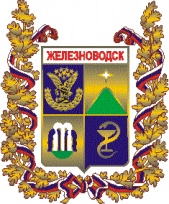 РАСПОРЯЖЕНИЕПРЕДСЕДАТЕЛЯ ДУМЫ ГОРОДА-КУРОРТА ЖЕЛЕЗНОВОДСКА СТАВРОПОЛЬСКОГО КРАЯО внесении изменений в План мероприятий по противодействию коррупции в Думе города-курорта Железноводска Ставропольского края на 2021-2025 годы, утвержденный распоряжением председателя Думы города-курорта Железноводска Ставропольского края от 29 декабря 2020 года № 57-рВ соответствии с Федеральным законом от 25 декабря 2008 года 
№ 273-ФЗ «О противодействии коррупции», Указом Президента Российской Федерации от 16 августа 2021 года № 478 «О Национальном плане противодействия коррупции на 2021-2024 годы», постановлением Правительства Ставропольского края от 25 декабря 2020 года № 700-п «Об утверждении программы противодействия коррупции в Ставропольском крае на 2021-2025 годы», распоряжением Губернатора Ставропольского края 
от 31 августа 2021 года № 505-р «О мерах по реализации Указа Президента Российской Федерации от 16 августа 2021 года № 478 «О Национальном плане противодействия коррупции на 2021-2024 годы»	1. Внести в План мероприятий по противодействию коррупции в Думе города-курорта Железноводска Ставропольского края на 2021-2025 годы, утвержденный распоряжением председателя Думы города-курорта Железноводска Ставропольского края от 29 декабря 2020 года № 57-р (далее - План), следующие изменения:1.1. Пункт 11 раздела I «Меры по формированию и совершенствованию механизмов противодействия коррупции в Думе города-курорта Железноводска Ставропольского края» Плана изложить в следующей редакции:«».1.2. Пункт 12 раздела I «Меры по формированию и совершенствованию механизмов противодействия коррупции в Думе города-курорта Железноводска Ставропольского края» Плана изложить в следующей редакции:«».1.3. Раздел I «Меры по формированию и совершенствованию механизмов противодействия коррупции в Думе города-курорта Железноводска Ставропольского края» Плана дополнить пунктом 13 следующего содержания:«».2. Разместить настоящее распоряжение на официальном сайте Думы города-курорта Железноводска Ставропольского края и администрации города-курорта Железноводска Ставропольского края в сети Интернет.3. Контроль за исполнением настоящего распоряжения оставляю за собой.4. Настоящее распоряжение вступает в силу со дня его подписания. Председатель Думыгорода-курорта ЖелезноводскаСтавропольского края								А.А. Рудаков09 сентября 2021 г.№13-р11. Обеспечение участия муниципальных служащих, в должностные обязанности которых входит участие в противодействии коррупции, в мероприятиях по профессиональному развитию в области противодействия коррупции, в том числе их обучение по дополнительным профессиональным программам в области противодействия коррупцииежегоднообщий отдел Думы города12.Обеспечение участия лиц, впервые поступивших на муниципальную службу и замещающих должности, связанные с соблюдением антикоррупционных стандартов, в мероприятиях по профессиональному развитию в области противодействия коррупции2021-2025годыобщий отдел Думы города13.Обеспечение участия муниципальных служащих, в должностные обязанности которых входит участие в проведении закупок товаров, работ, услуг для обеспечения муниципальных нужд, в мероприятиях по профессиональному развитию в области противодействия коррупции, в том числе их обучение по дополнительным профессиональным программам в области противодействия коррупции.2021-2025годыобщий отдел Думы города